Методический планпроведения занятия с работниками 1-го караулаПЧ- 146 Нижнеудинского филиалаОГБУ «Пожарно-спасательная служба Иркутской области»по физической подготовке.Тема: Приседание со штангой на плечах.Вид занятия: учебно-тренировочное.           Отводимое время:  1 учебный часЦель: формирование и совершенствование специальных навыков и физического развития личного состава, формирование двигательных умений и навыков для успешной профессиональной деятельности,  повышение уровня спортивных  достижений.  Литература, используемая при проведении занятия: Приказ МЧС России от 30 марта 2011 № 153(с изменениями Приказа МЧС России от 26.07.2016 № 402)Развернутый план занятия.Пособие и оборудование, используемое на занятии:спортивная форма и обувьштангамедицинская  аптечка Задание для самостоятельной подготовки:отработать навыки работы со штангой при выполнении упражнения «становая тяга».« 08 »  февраля   .Руководитель занятия:Начальник караула  ПЧ-146                                                                «Утверждаю»Начальник ПЧ-146 Нижнеудинского филиалаОГБУ «Пожарно-спасательная служба  Иркутской области»                         «12»  февраля   2019 г№ п/пУчебные вопросы (включая контроль занятия)Учебные вопросы (включая контроль занятия)Учебные вопросы (включая контроль занятия)Учебные вопросы (включая контроль занятия)Время (мин.)Содержание учебного вопроса, метод отработки и материального обеспечения (в т.ч. технические средства обучения) учебного вопросаСодержание учебного вопроса, метод отработки и материального обеспечения (в т.ч. технические средства обучения) учебного вопроса1Вступительная часть.Вступительная часть.Вступительная часть.Вступительная часть.3минпостроение л/с. проверка внешнего вида, снаряжения. объявление темы и цели занятия и объяснение ТБ Инструктаж по охране труда:упражнения выполняются в спортивной форме;к занятиям допускаются лица, прошедшие ежегодное мед. освидетельствование;тщательно выбрать и подогнать спортивную обувь;оказать первую мед. помощь при возникновении несчастного случая;        разминка.построение л/с. проверка внешнего вида, снаряжения. объявление темы и цели занятия и объяснение ТБ Инструктаж по охране труда:упражнения выполняются в спортивной форме;к занятиям допускаются лица, прошедшие ежегодное мед. освидетельствование;тщательно выбрать и подогнать спортивную обувь;оказать первую мед. помощь при возникновении несчастного случая;        разминка.Подготовительная часть: 10 минут, общее укрепление организма и разминка                                       перед основной частью занятия  Подготовительная часть: 10 минут, общее укрепление организма и разминка                                       перед основной частью занятия  Подготовительная часть: 10 минут, общее укрепление организма и разминка                                       перед основной частью занятия  Подготовительная часть: 10 минут, общее укрепление организма и разминка                                       перед основной частью занятия  Подготовительная часть: 10 минут, общее укрепление организма и разминка                                       перед основной частью занятия  Подготовительная часть: 10 минут, общее укрепление организма и разминка                                       перед основной частью занятия  Подготовительная часть: 10 минут, общее укрепление организма и разминка                                       перед основной частью занятия  Подготовительная часть: 10 минут, общее укрепление организма и разминка                                       перед основной частью занятия  № Описание упражнения и терминологии Описание упражнения и терминологии Описание упражнения и терминологии Описание упражнения и терминологии Количество повторений Назначение  упражнения  (воздействия)Методические указания (на что обратить внимание)1Исходное положение (И.П.) – стоя, ноги на ширине плеч, руки опущены, круговое движение головой влево и вправо Исходное положение (И.П.) – стоя, ноги на ширине плеч, руки опущены, круговое движение головой влево и вправо Исходное положение (И.П.) – стоя, ноги на ширине плеч, руки опущены, круговое движение головой влево и вправо Исходное положение (И.П.) – стоя, ноги на ширине плеч, руки опущены, круговое движение головой влево и вправо 5 разУпражнение для мышц шеи2И.П. – стоя, ноги на ширине плеч, руки опущены круговые движения плечами вперед и назад И.П. – стоя, ноги на ширине плеч, руки опущены круговые движения плечами вперед и назад И.П. – стоя, ноги на ширине плеч, руки опущены круговые движения плечами вперед и назад И.П. – стоя, ноги на ширине плеч, руки опущены круговые движения плечами вперед и назад 5 разУпражнения для разминки мышц спины3И.П. – стоя, ноги на ширине плеч, руки опущены, круговые движения руками вперед и назад.И.П. – стоя, ноги на ширине плеч, руки опущены, круговые движения руками вперед и назад.И.П. – стоя, ноги на ширине плеч, руки опущены, круговые движения руками вперед и назад.И.П. – стоя, ноги на ширине плеч, руки опущены, круговые движения руками вперед и назад.10 разУпражнение для мышц плечевого пояса4И.П. – стоя, ноги на ширине плеч, руки на поясе, круговые движения туловищем влево вправо И.П. – стоя, ноги на ширине плеч, руки на поясе, круговые движения тазобедренного сустава вправо-влево И.П. – стоя, ноги на ширине плеч, руки на поясе, круговые движения туловищем влево вправо И.П. – стоя, ноги на ширине плеч, руки на поясе, круговые движения тазобедренного сустава вправо-влево И.П. – стоя, ноги на ширине плеч, руки на поясе, круговые движения туловищем влево вправо И.П. – стоя, ноги на ширине плеч, руки на поясе, круговые движения тазобедренного сустава вправо-влево И.П. – стоя, ноги на ширине плеч, руки на поясе, круговые движения туловищем влево вправо И.П. – стоя, ноги на ширине плеч, руки на поясе, круговые движения тазобедренного сустава вправо-влево 10 раз10 раз.Упражнения для разминки мышц таза5И.П. – в упоре лежа, руки на ширине плеч, ноги опираются на носки, сгибание, разгибание рук И.П. – в упоре лежа, руки на ширине плеч, ноги опираются на носки, сгибание, разгибание рук И.П. – в упоре лежа, руки на ширине плеч, ноги опираются на носки, сгибание, разгибание рук И.П. – в упоре лежа, руки на ширине плеч, ноги опираются на носки, сгибание, разгибание рук 10 разУпражнения для мышц груди6И.П. – сид углом, руки в упоре сзади, сгибание-разгибание ног И.П. – сид углом, руки в упоре сзади, сгибание-разгибание ног И.П. – сид углом, руки в упоре сзади, сгибание-разгибание ног И.П. – сид углом, руки в упоре сзади, сгибание-разгибание ног 10 разУпражнение для мышц пресса7И.П. – стоя, ноги на ширине плеч, выпрыгивание вверх, толкаясь двумя ногами, подтягивая колени к груди.И.П. – стоя, ноги на ширине плеч, выпрыгивание вверх, толкаясь двумя ногами, подтягивая колени к груди.И.П. – стоя, ноги на ширине плеч, выпрыгивание вверх, толкаясь двумя ногами, подтягивая колени к груди.И.П. – стоя, ноги на ширине плеч, выпрыгивание вверх, толкаясь двумя ногами, подтягивая колени к груди.5 разУпражнения для мышц бедра8И.П. – ноги на ширине плеч, руки опущены, пружинящие наклоны вперед, пальцами рук доставать пол, ноги в коленях не сгибать И.П. – ноги на ширине плеч, руки опущены, пружинящие наклоны вперед, пальцами рук доставать пол, ноги в коленях не сгибать И.П. – ноги на ширине плеч, руки опущены, пружинящие наклоны вперед, пальцами рук доставать пол, ноги в коленях не сгибать И.П. – ноги на ширине плеч, руки опущены, пружинящие наклоны вперед, пальцами рук доставать пол, ноги в коленях не сгибать 10 наклоновУпражнения на растяжение мышц№п/п№п/пУчебные вопросыВремяСодержание учебного вопроса, метод отработки и материальное обеспечение.Содержание учебного вопроса, метод отработки и материальное обеспечение.Содержание учебного вопроса, метод отработки и материальное обеспечение.Содержание учебного вопроса, метод отработки и материальное обеспечение.22Основная часть25 минПриседания с применением штанги – это одно из основных упражнений при занятии бодибилдингом, пауэрлифтингом. Такие занятия помогают развивать мышцы ног на бедрах и ягодицах. Необходимо соблюдать несколько правил, чтобы упражнение приносило нужный результат. Постановка ног. Постановка ног должна соответствовать ширине плеч, носки смотрят вперед, можно немного развести их. Это исходное положение можно назвать классическим. В начале осваивания приседаний со штангой именно этот вариант будет основным. В дальнейшем вы сможете экспериментировать. Если в момент приседания вы отрываете пятки от пола, можно подложить блины. Но пользы это не приносит. Представьте себе, что вы передвигаетесь со специальными подставками на пятках. Хват. Обычно используют закрытый захват грифа. Расстояние между руками на грифе не имеет большого значения. Необходимо учесть, что они должны быть расположены симметрично от центра. Это нужно для того, чтобы в момент приседания вы не потеряли равновесие. Положение шеи и глаз. При приседаниях со штангой необходимо смотреть немного выше горизонта. Это позволяет сохранять правильно положение шеи и держать ее ровно. Если вы опустите глаза, шея автоматически наклониться. Выполняя, упражнение с такой осанкой, существует риск появления остеохондроза или травмировать позвоночник. Запомните, что нельзя смотреть в пол при приседании. Расположение грифа. Штангу вы можете держать на плечах, лопатках или на передней дельте. Здесь нет универсального правила, и каждый подбирает что-то свое, обычно это золотая середина – на плечах. При расположении на плечах вся нагрузка будет распределяться между спиной и ногами. Такие нагрузки используются в фитнесе и бодибилдинге. Исходное положение и движение вниз. Поставьте ноги на ширине плеч, носки должны быть развернуты немного наружу, для снятия штанги со стойки используйте закрытый захват для грифа и кладете штангу на шею в области задней дельты, после отходите от стойки на один шаг назад. При приседании спину держите ровной с небольшим наклоном вперед, это снизит нагрузку на позвоночник. При приседании спину держите ровной с небольшим наклоном вперед. Смотреть нужно ровно перед собой. В процессе приседаний ягодицы будут выдаваться назад, а колени не должны выдаваться дальше, чем расположены стопы. Нужно чтобы основную нагрузку несли мышцы ног и движения были плавными. При правильном выполнении упражнения будет задействована задняя и передняя мышца бедра, ягодицы и поясницы. Глубина приседаний. Можно выполнять упражнение до параллельного положения с полом или опускаться ниже. Многие придерживаются мнения, что при параллельном приседании уменьшается нагрузка на коленный сустав. Такой эффект будет только в случае свободного приседания — бесконтрольно, а если нет, то нагрузка будет довольно большой. Приседая глубоко, у вас будут участвовать в упражнении мышцы ягодиц и бедер и при таком варианте приседаний увеличивается эффективность упражнения. Движение вверх. Начните подниматься, отталкиваясь пятками от пола. Выпрямляя ноги, вернитесь в исходное положение. Повторите заданное количество повторений.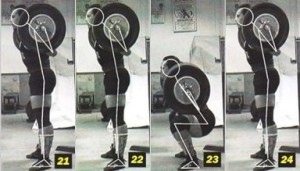 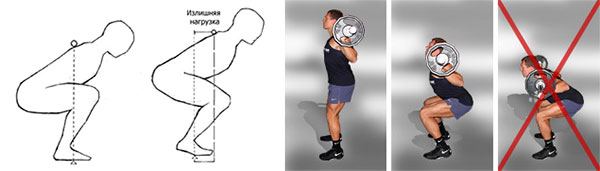 Приседания с применением штанги – это одно из основных упражнений при занятии бодибилдингом, пауэрлифтингом. Такие занятия помогают развивать мышцы ног на бедрах и ягодицах. Необходимо соблюдать несколько правил, чтобы упражнение приносило нужный результат. Постановка ног. Постановка ног должна соответствовать ширине плеч, носки смотрят вперед, можно немного развести их. Это исходное положение можно назвать классическим. В начале осваивания приседаний со штангой именно этот вариант будет основным. В дальнейшем вы сможете экспериментировать. Если в момент приседания вы отрываете пятки от пола, можно подложить блины. Но пользы это не приносит. Представьте себе, что вы передвигаетесь со специальными подставками на пятках. Хват. Обычно используют закрытый захват грифа. Расстояние между руками на грифе не имеет большого значения. Необходимо учесть, что они должны быть расположены симметрично от центра. Это нужно для того, чтобы в момент приседания вы не потеряли равновесие. Положение шеи и глаз. При приседаниях со штангой необходимо смотреть немного выше горизонта. Это позволяет сохранять правильно положение шеи и держать ее ровно. Если вы опустите глаза, шея автоматически наклониться. Выполняя, упражнение с такой осанкой, существует риск появления остеохондроза или травмировать позвоночник. Запомните, что нельзя смотреть в пол при приседании. Расположение грифа. Штангу вы можете держать на плечах, лопатках или на передней дельте. Здесь нет универсального правила, и каждый подбирает что-то свое, обычно это золотая середина – на плечах. При расположении на плечах вся нагрузка будет распределяться между спиной и ногами. Такие нагрузки используются в фитнесе и бодибилдинге. Исходное положение и движение вниз. Поставьте ноги на ширине плеч, носки должны быть развернуты немного наружу, для снятия штанги со стойки используйте закрытый захват для грифа и кладете штангу на шею в области задней дельты, после отходите от стойки на один шаг назад. При приседании спину держите ровной с небольшим наклоном вперед, это снизит нагрузку на позвоночник. При приседании спину держите ровной с небольшим наклоном вперед. Смотреть нужно ровно перед собой. В процессе приседаний ягодицы будут выдаваться назад, а колени не должны выдаваться дальше, чем расположены стопы. Нужно чтобы основную нагрузку несли мышцы ног и движения были плавными. При правильном выполнении упражнения будет задействована задняя и передняя мышца бедра, ягодицы и поясницы. Глубина приседаний. Можно выполнять упражнение до параллельного положения с полом или опускаться ниже. Многие придерживаются мнения, что при параллельном приседании уменьшается нагрузка на коленный сустав. Такой эффект будет только в случае свободного приседания — бесконтрольно, а если нет, то нагрузка будет довольно большой. Приседая глубоко, у вас будут участвовать в упражнении мышцы ягодиц и бедер и при таком варианте приседаний увеличивается эффективность упражнения. Движение вверх. Начните подниматься, отталкиваясь пятками от пола. Выпрямляя ноги, вернитесь в исходное положение. Повторите заданное количество повторений.Приседания с применением штанги – это одно из основных упражнений при занятии бодибилдингом, пауэрлифтингом. Такие занятия помогают развивать мышцы ног на бедрах и ягодицах. Необходимо соблюдать несколько правил, чтобы упражнение приносило нужный результат. Постановка ног. Постановка ног должна соответствовать ширине плеч, носки смотрят вперед, можно немного развести их. Это исходное положение можно назвать классическим. В начале осваивания приседаний со штангой именно этот вариант будет основным. В дальнейшем вы сможете экспериментировать. Если в момент приседания вы отрываете пятки от пола, можно подложить блины. Но пользы это не приносит. Представьте себе, что вы передвигаетесь со специальными подставками на пятках. Хват. Обычно используют закрытый захват грифа. Расстояние между руками на грифе не имеет большого значения. Необходимо учесть, что они должны быть расположены симметрично от центра. Это нужно для того, чтобы в момент приседания вы не потеряли равновесие. Положение шеи и глаз. При приседаниях со штангой необходимо смотреть немного выше горизонта. Это позволяет сохранять правильно положение шеи и держать ее ровно. Если вы опустите глаза, шея автоматически наклониться. Выполняя, упражнение с такой осанкой, существует риск появления остеохондроза или травмировать позвоночник. Запомните, что нельзя смотреть в пол при приседании. Расположение грифа. Штангу вы можете держать на плечах, лопатках или на передней дельте. Здесь нет универсального правила, и каждый подбирает что-то свое, обычно это золотая середина – на плечах. При расположении на плечах вся нагрузка будет распределяться между спиной и ногами. Такие нагрузки используются в фитнесе и бодибилдинге. Исходное положение и движение вниз. Поставьте ноги на ширине плеч, носки должны быть развернуты немного наружу, для снятия штанги со стойки используйте закрытый захват для грифа и кладете штангу на шею в области задней дельты, после отходите от стойки на один шаг назад. При приседании спину держите ровной с небольшим наклоном вперед, это снизит нагрузку на позвоночник. При приседании спину держите ровной с небольшим наклоном вперед. Смотреть нужно ровно перед собой. В процессе приседаний ягодицы будут выдаваться назад, а колени не должны выдаваться дальше, чем расположены стопы. Нужно чтобы основную нагрузку несли мышцы ног и движения были плавными. При правильном выполнении упражнения будет задействована задняя и передняя мышца бедра, ягодицы и поясницы. Глубина приседаний. Можно выполнять упражнение до параллельного положения с полом или опускаться ниже. Многие придерживаются мнения, что при параллельном приседании уменьшается нагрузка на коленный сустав. Такой эффект будет только в случае свободного приседания — бесконтрольно, а если нет, то нагрузка будет довольно большой. Приседая глубоко, у вас будут участвовать в упражнении мышцы ягодиц и бедер и при таком варианте приседаний увеличивается эффективность упражнения. Движение вверх. Начните подниматься, отталкиваясь пятками от пола. Выпрямляя ноги, вернитесь в исходное положение. Повторите заданное количество повторений.Приседания с применением штанги – это одно из основных упражнений при занятии бодибилдингом, пауэрлифтингом. Такие занятия помогают развивать мышцы ног на бедрах и ягодицах. Необходимо соблюдать несколько правил, чтобы упражнение приносило нужный результат. Постановка ног. Постановка ног должна соответствовать ширине плеч, носки смотрят вперед, можно немного развести их. Это исходное положение можно назвать классическим. В начале осваивания приседаний со штангой именно этот вариант будет основным. В дальнейшем вы сможете экспериментировать. Если в момент приседания вы отрываете пятки от пола, можно подложить блины. Но пользы это не приносит. Представьте себе, что вы передвигаетесь со специальными подставками на пятках. Хват. Обычно используют закрытый захват грифа. Расстояние между руками на грифе не имеет большого значения. Необходимо учесть, что они должны быть расположены симметрично от центра. Это нужно для того, чтобы в момент приседания вы не потеряли равновесие. Положение шеи и глаз. При приседаниях со штангой необходимо смотреть немного выше горизонта. Это позволяет сохранять правильно положение шеи и держать ее ровно. Если вы опустите глаза, шея автоматически наклониться. Выполняя, упражнение с такой осанкой, существует риск появления остеохондроза или травмировать позвоночник. Запомните, что нельзя смотреть в пол при приседании. Расположение грифа. Штангу вы можете держать на плечах, лопатках или на передней дельте. Здесь нет универсального правила, и каждый подбирает что-то свое, обычно это золотая середина – на плечах. При расположении на плечах вся нагрузка будет распределяться между спиной и ногами. Такие нагрузки используются в фитнесе и бодибилдинге. Исходное положение и движение вниз. Поставьте ноги на ширине плеч, носки должны быть развернуты немного наружу, для снятия штанги со стойки используйте закрытый захват для грифа и кладете штангу на шею в области задней дельты, после отходите от стойки на один шаг назад. При приседании спину держите ровной с небольшим наклоном вперед, это снизит нагрузку на позвоночник. При приседании спину держите ровной с небольшим наклоном вперед. Смотреть нужно ровно перед собой. В процессе приседаний ягодицы будут выдаваться назад, а колени не должны выдаваться дальше, чем расположены стопы. Нужно чтобы основную нагрузку несли мышцы ног и движения были плавными. При правильном выполнении упражнения будет задействована задняя и передняя мышца бедра, ягодицы и поясницы. Глубина приседаний. Можно выполнять упражнение до параллельного положения с полом или опускаться ниже. Многие придерживаются мнения, что при параллельном приседании уменьшается нагрузка на коленный сустав. Такой эффект будет только в случае свободного приседания — бесконтрольно, а если нет, то нагрузка будет довольно большой. Приседая глубоко, у вас будут участвовать в упражнении мышцы ягодиц и бедер и при таком варианте приседаний увеличивается эффективность упражнения. Движение вверх. Начните подниматься, отталкиваясь пятками от пола. Выпрямляя ноги, вернитесь в исходное положение. Повторите заданное количество повторений.33Заключительная часть7 минподведение итогов занятия;обращение внимания на ошибки, допущенные в ходе проведения занятия.подведение итогов занятия;обращение внимания на ошибки, допущенные в ходе проведения занятия.подведение итогов занятия;обращение внимания на ошибки, допущенные в ходе проведения занятия.подведение итогов занятия;обращение внимания на ошибки, допущенные в ходе проведения занятия.